Памятки для обучающихся                                                   «Сохрани свою жизнь и здоровье»Памятка школьнику по дорожной безопасностиПамятка «Правила поведения на воде»Памятка «Правила безопасности на улице»Памятка «Правила поведения в лесу»Памятка «Как защититься от клещей на прогулке»Памятка «Что делать, если укусил клещ»Памятка «Один дома»Памятка «Правила поведения при пожаре»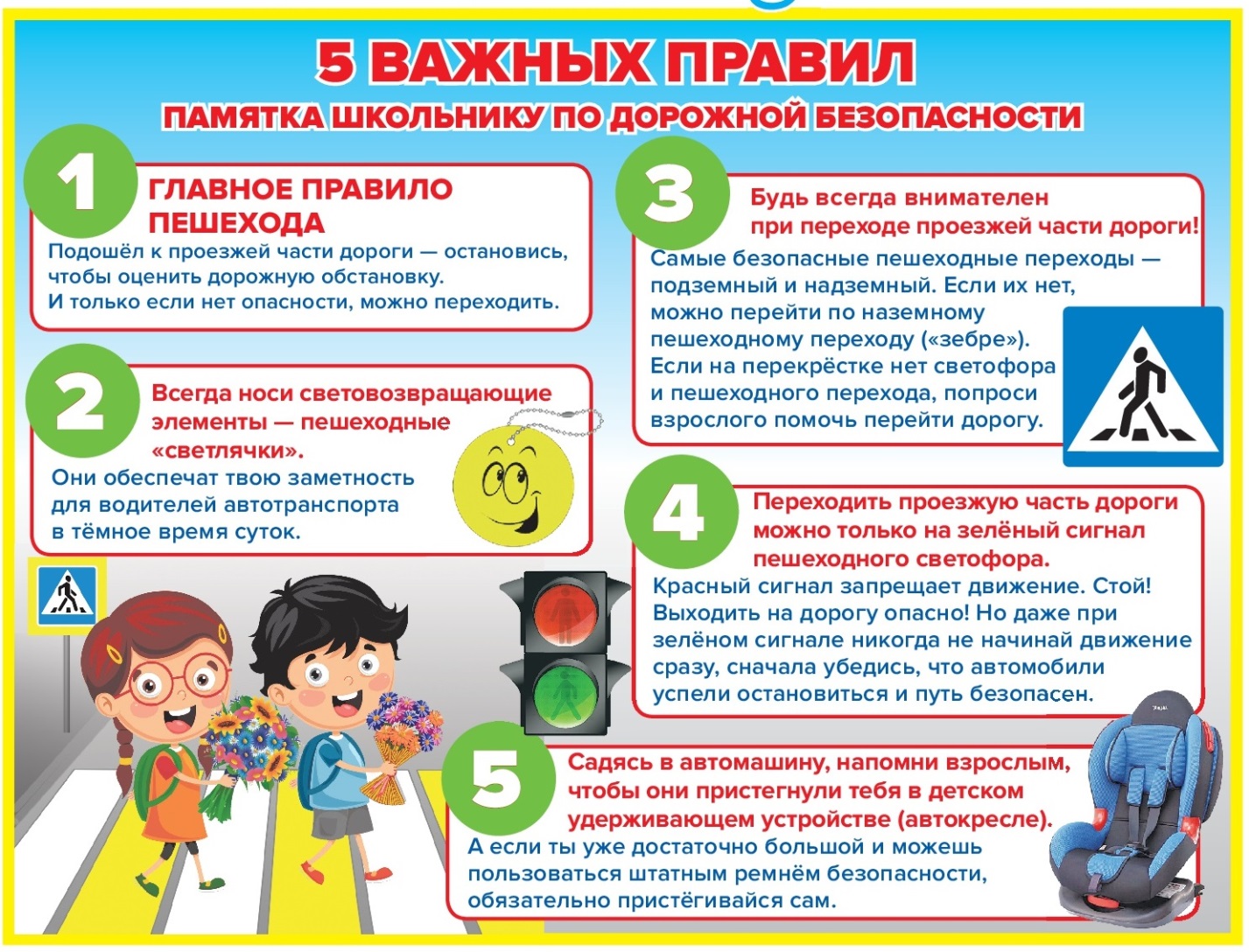 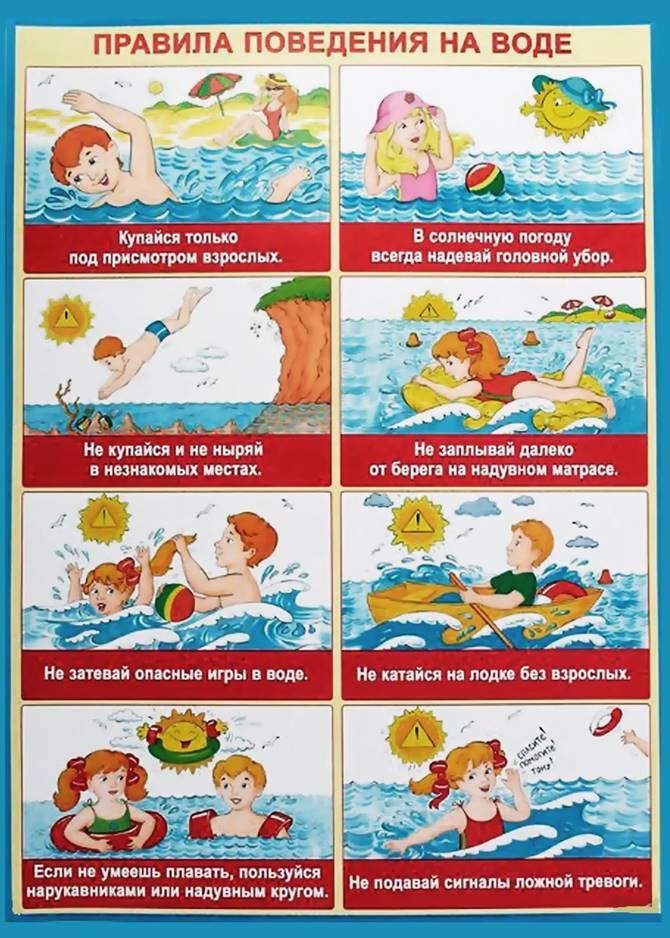 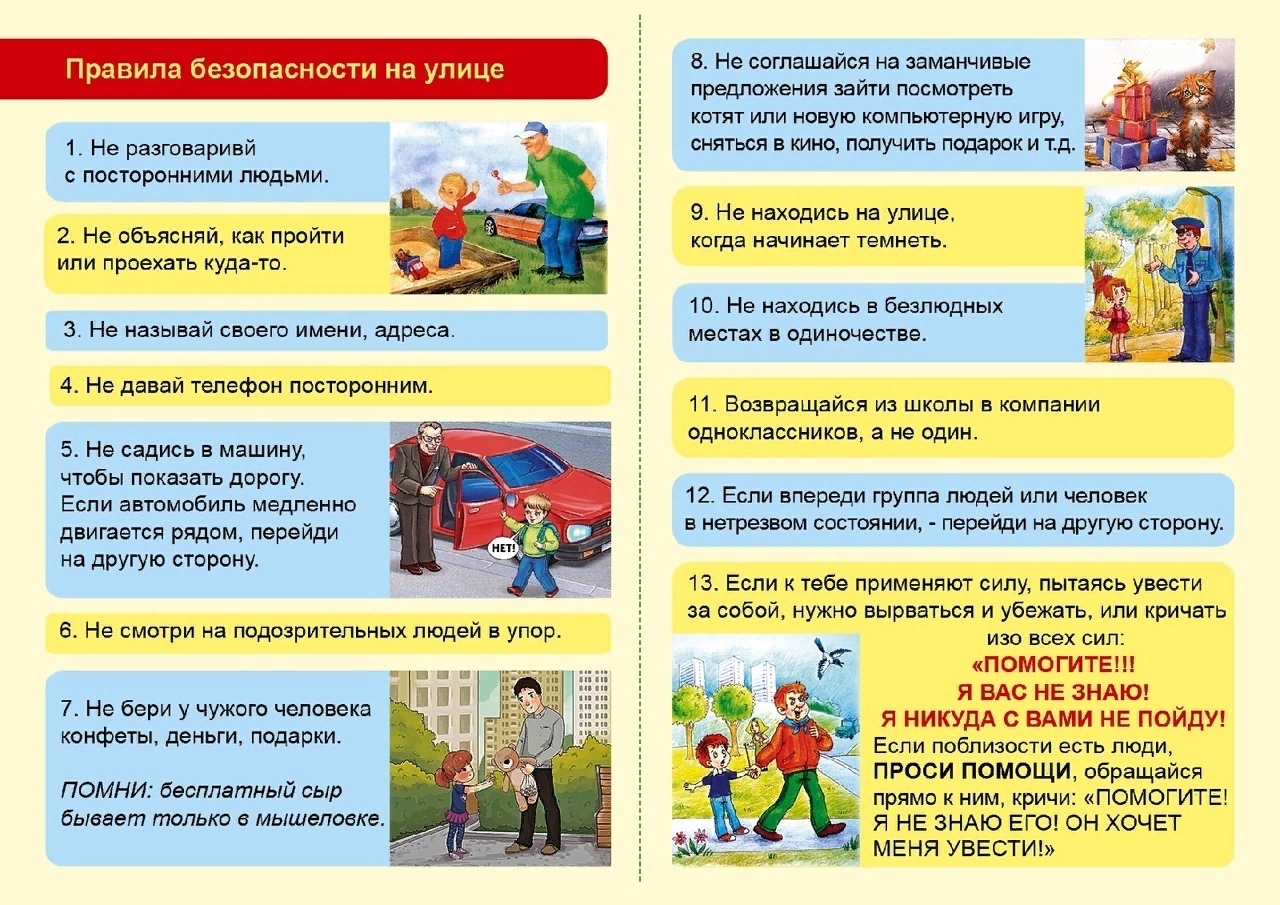 Правила поведения в лесу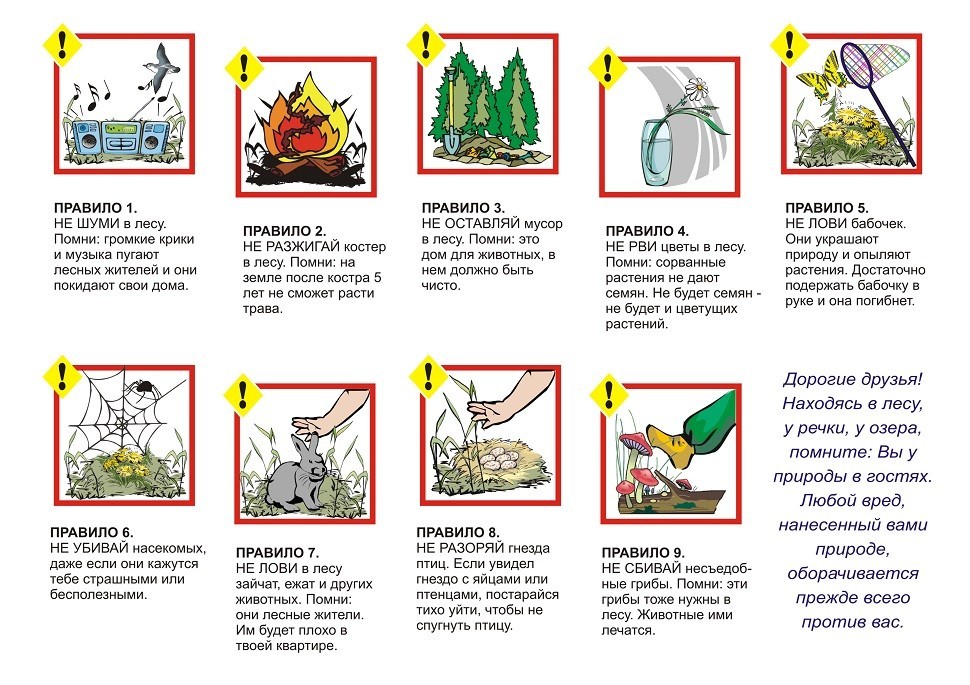 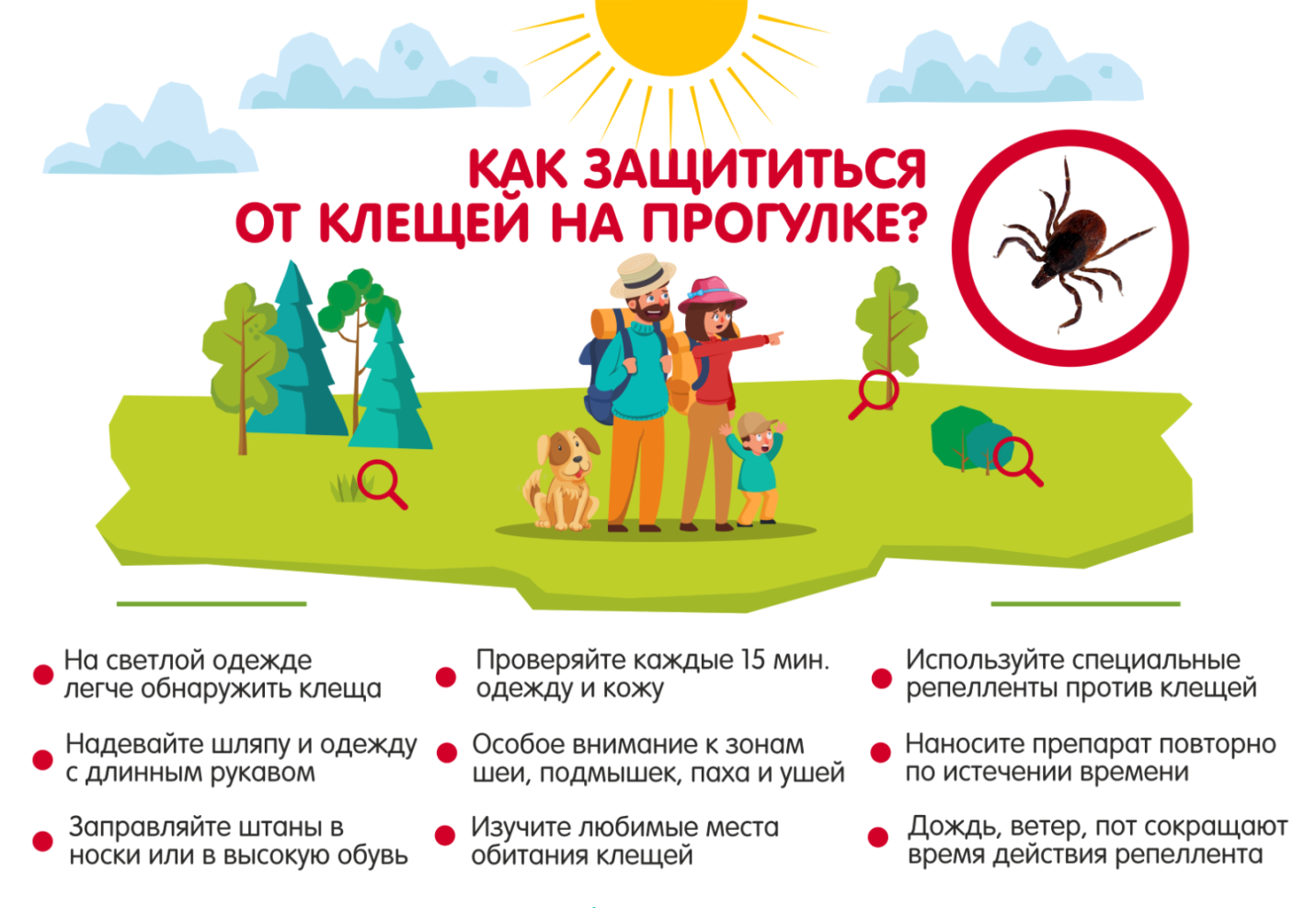 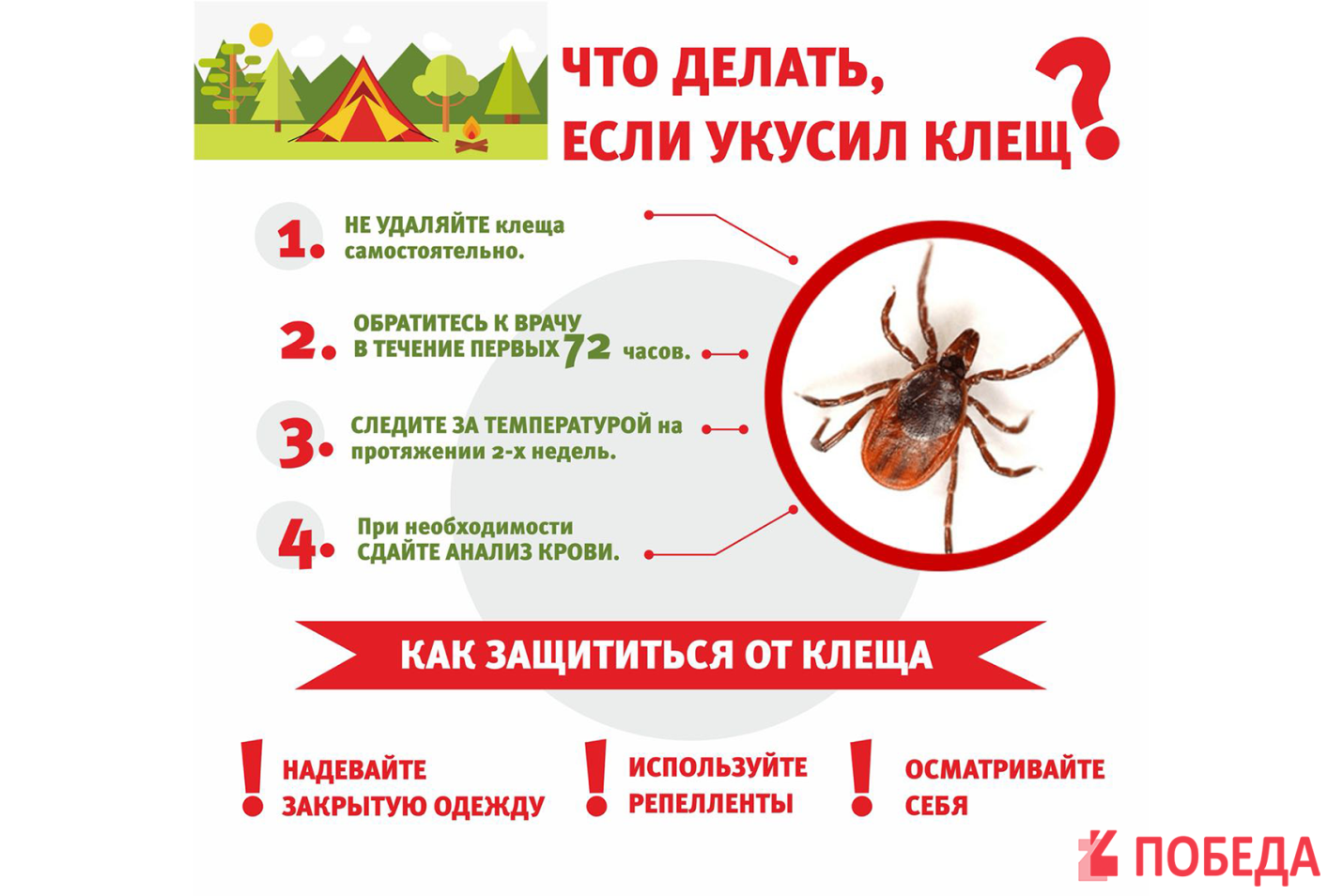 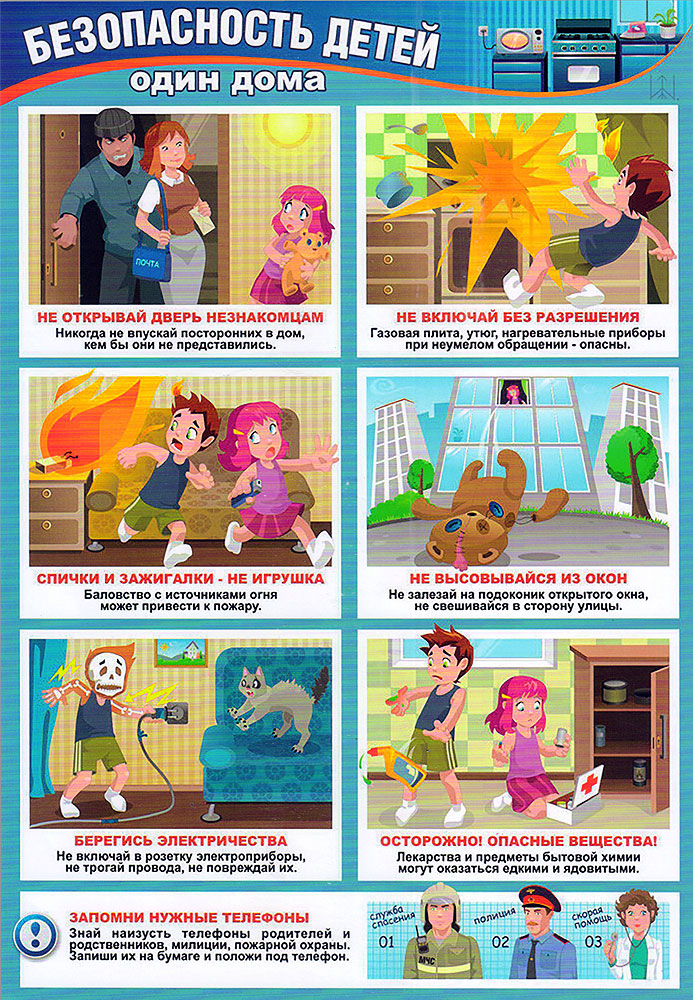 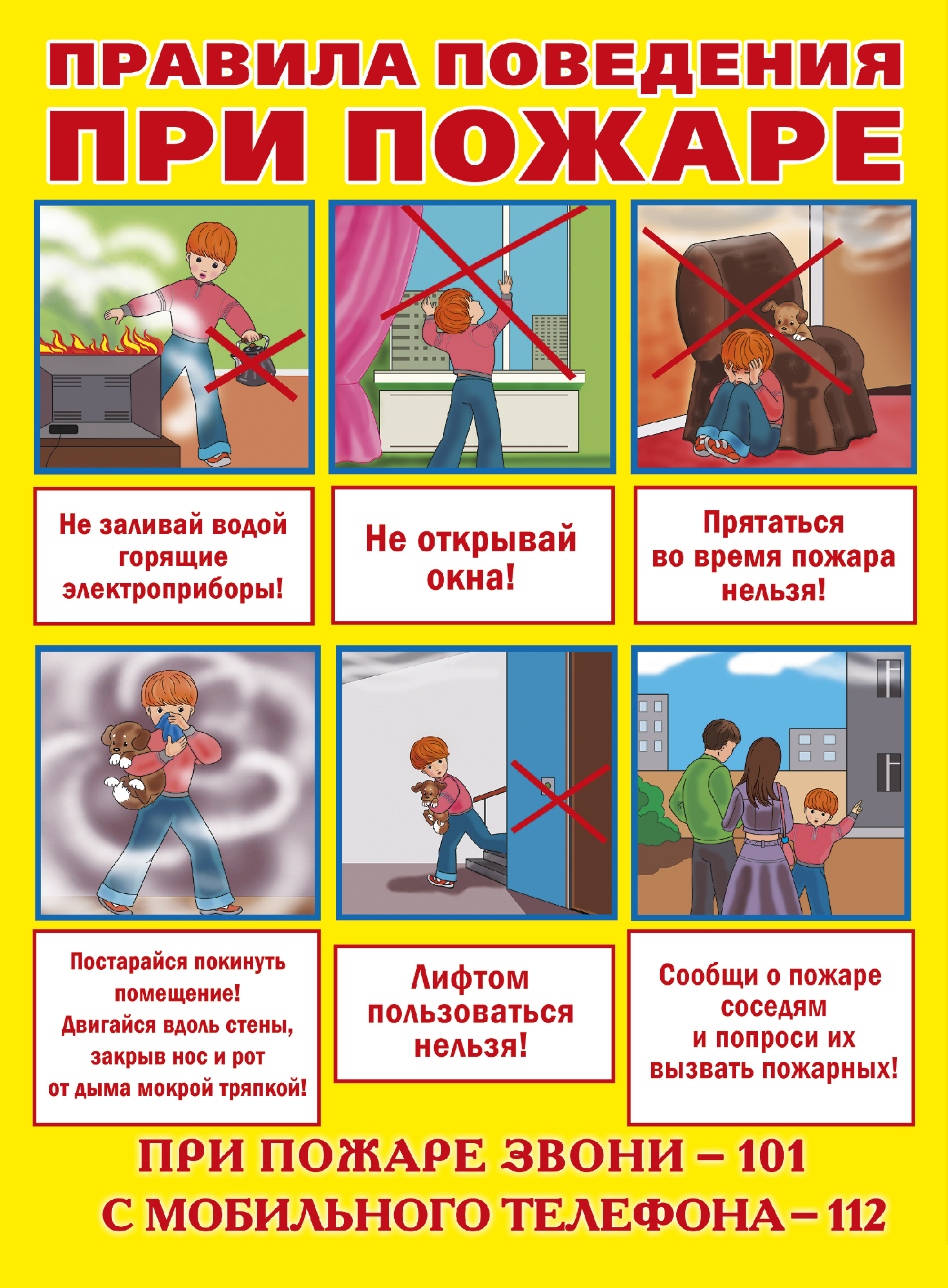 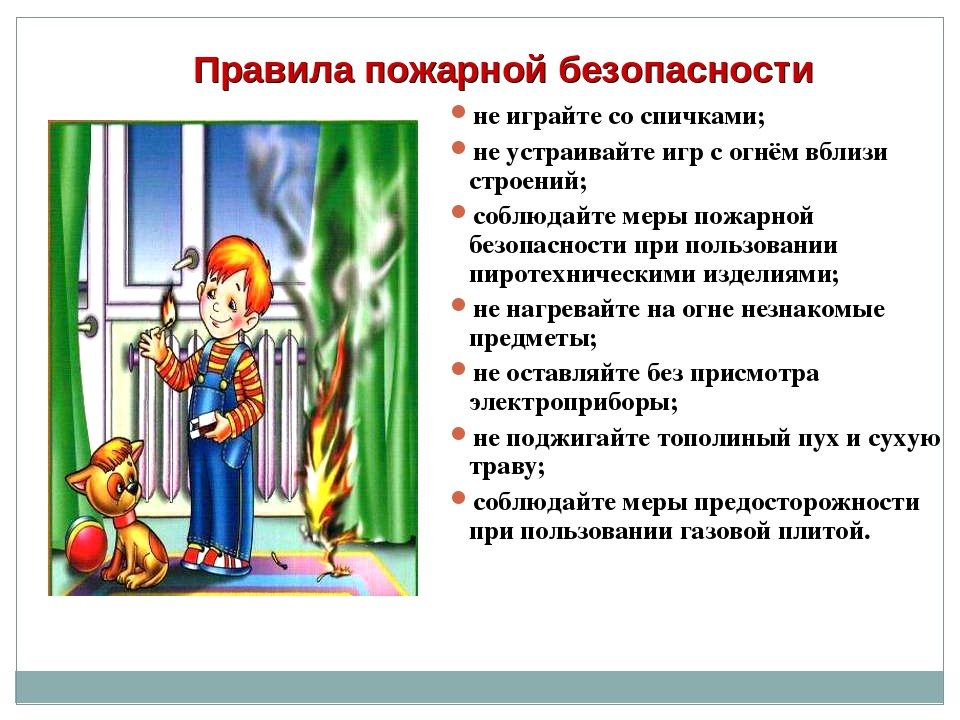 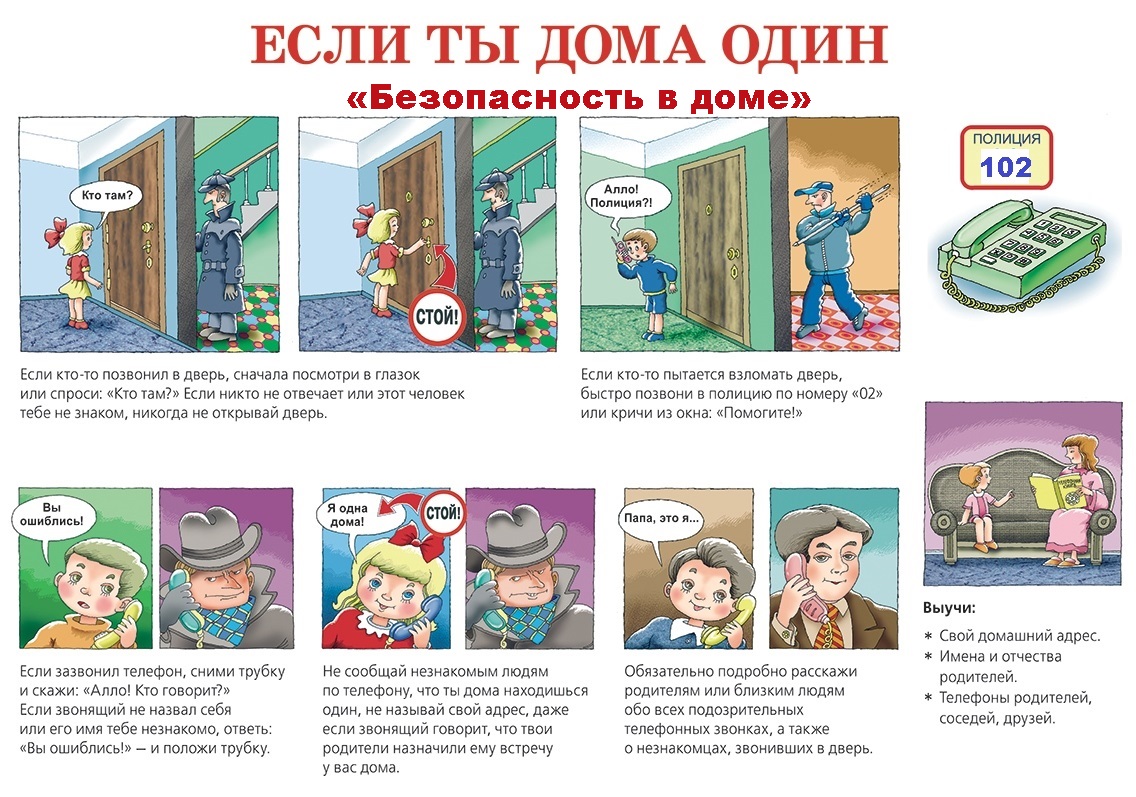 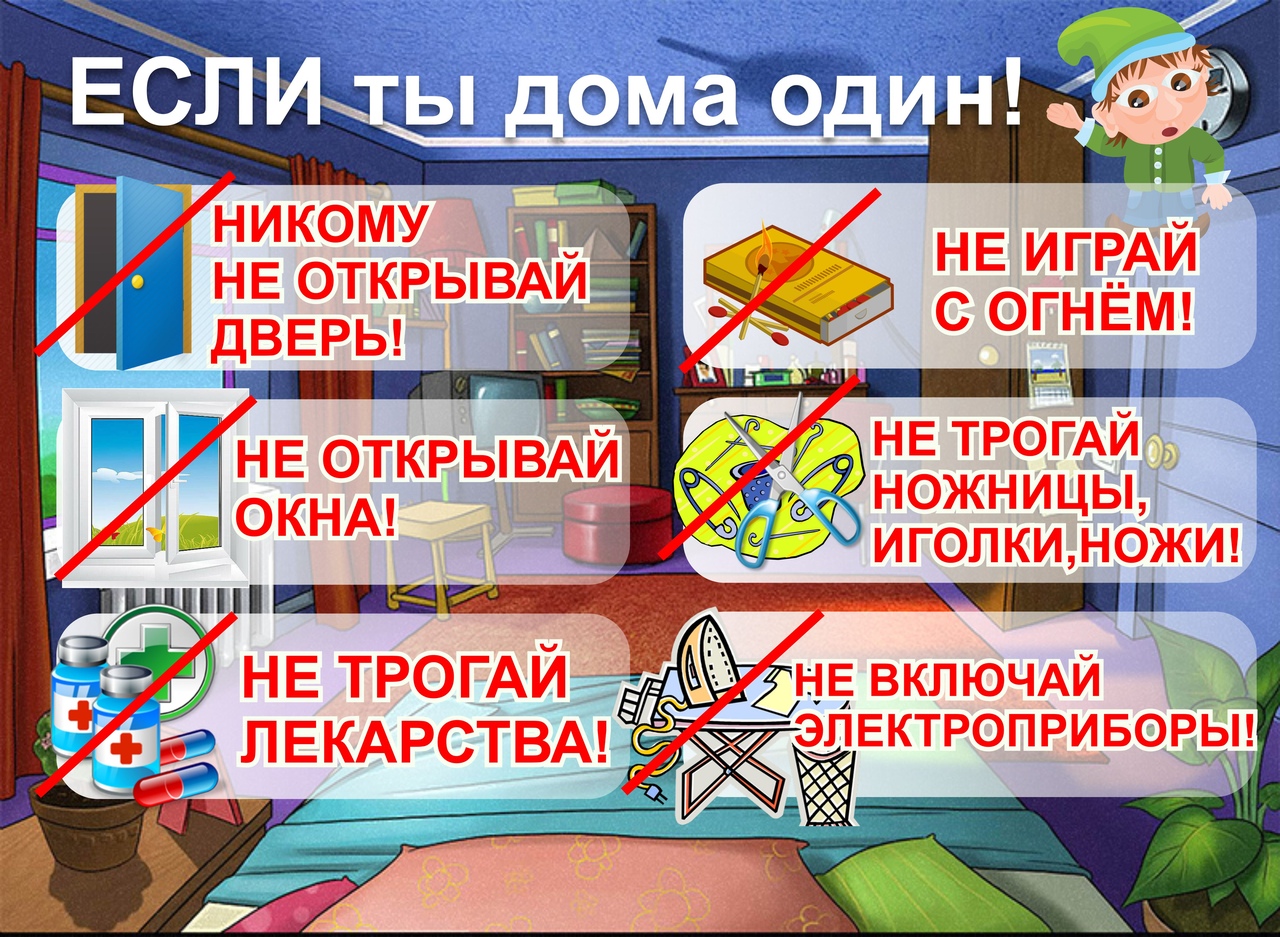 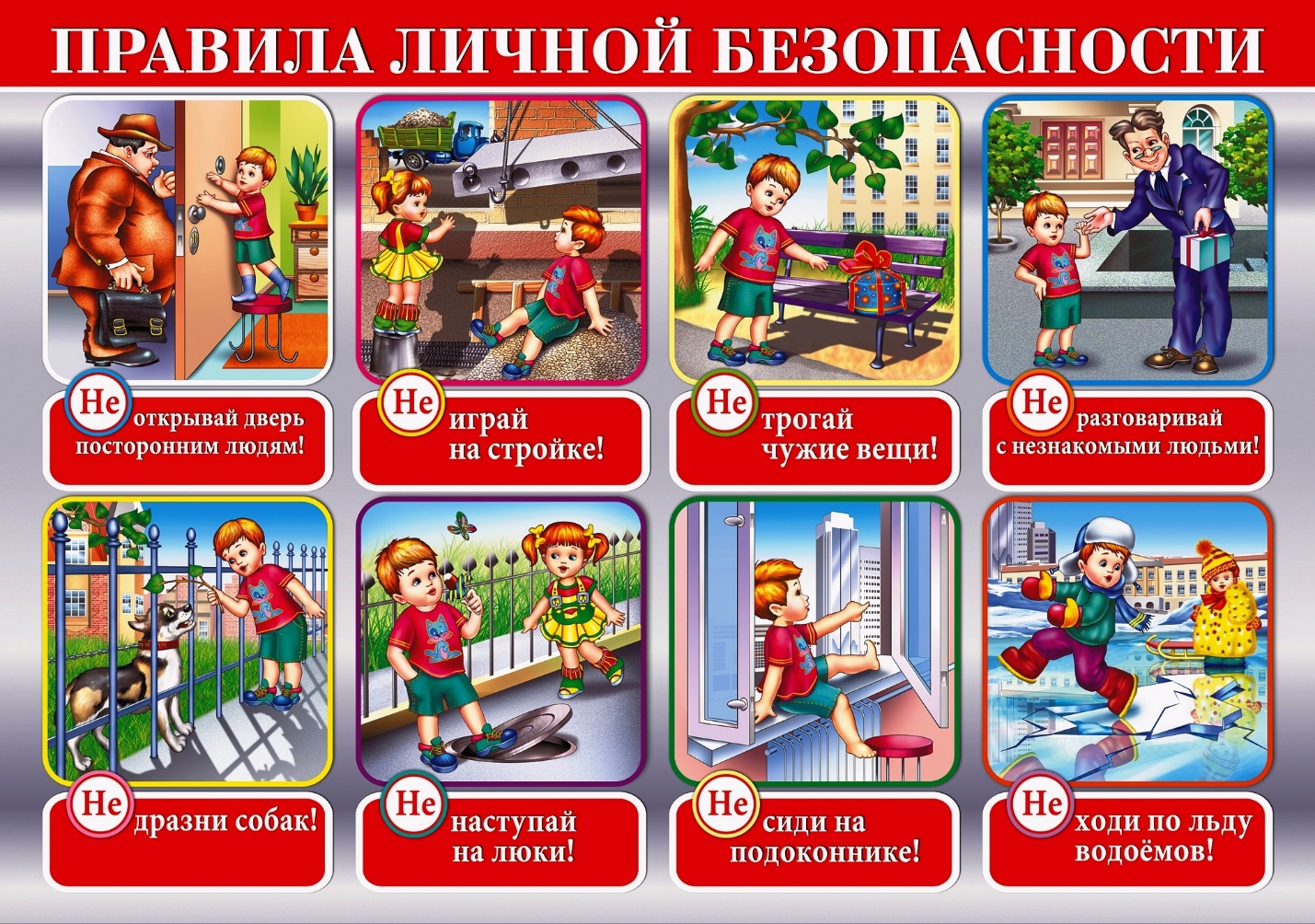 